1-3КФ. 10.06.2020г.Все вопросы по по эл.почте  Buh0509@mail.ru  тел.89831615111 Viber /WhatsТема: Футбол Ответы прислать до 12.06.2020г.Футбольная викторина № 1 – общие вопросыКакая страна считается родиной футбола?Где был сыгран первый Кубок мира ФИФА?Если игрок забивает в свои ворота, этот гол называется?Сколько игроков одновременно находится на поле с обеих сторон?Какая страна чаще всего и сколько раз выигрывала чемпионат мира?Назовите размеры футбольных ворот?Как расшифровывается аббревиатура УЕФА?Если игрок за матч забил 3 мяча, то он оформил?Сколько размеров футбольных мячей существует?Как называется наивысшая индивидуальная награда для футболистов?Какой клуб в XX ст. 5 раз подряд побеждал в Лиге Чемпионов?Если игрок забил больше всех голов в соревновании, его называют?Кто выиграл Кубок Мира ФИФА в 2018 году?Лучшим бомбардиром в истории сборной Португалии является?Автором самого сильного удара в футболе является?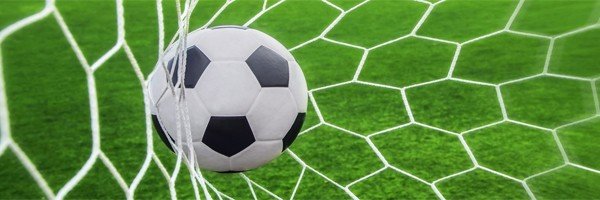 Викторина о российском футболеЗдесь больше вопросов представлено об истории советского и российского футбола.В каком году была сформирована сборная СССР?Клуб-победитель первого розыгрыша чемпионата СССР по футболу?В каком году сборная СССР выиграла ЧЕ по футболу?Какой советский голкипер является обладателем «золотого мяча»?Назовите самую титулованную команду в истории советского и российского футбола?В каком году был образован Российский футбольный союз?Какое место заняла сборная России на ЕВРО-2008?За какой английский клуб выступал Андрей Аршавин?С каким тренером сборная России дошла до четвертьфинала Кубка мира 2018?Как называется второй по силе футбольный дивизион России?Какой российский клуб первым выиграл Кубок УЕФА, назовите год?С какого года начали разыгрывать Суперкубок России?Кто является лучшим бомбардиром в истории сборной РФ?Автором самого быстрого мяча на ЕВРО-2004 стал?Какую команду санкт-петербургский Зенит обыграл в финале Кубка УЕФА 2008?